學校的Win 7電腦如何使用ASP.NET1.啟動IIS控制台→系統管理統工具→IIS2.使用VS 2010製作*.aspxVS 2010→新增網站→複製路徑→工具箱→button, lable→寫程式→測試3.IIS 新增應用程式→4.查IP5.下載商用網頁模板IIS→新增應用程式→6.測試→無法讀取microsoft.oledb.jet.4.0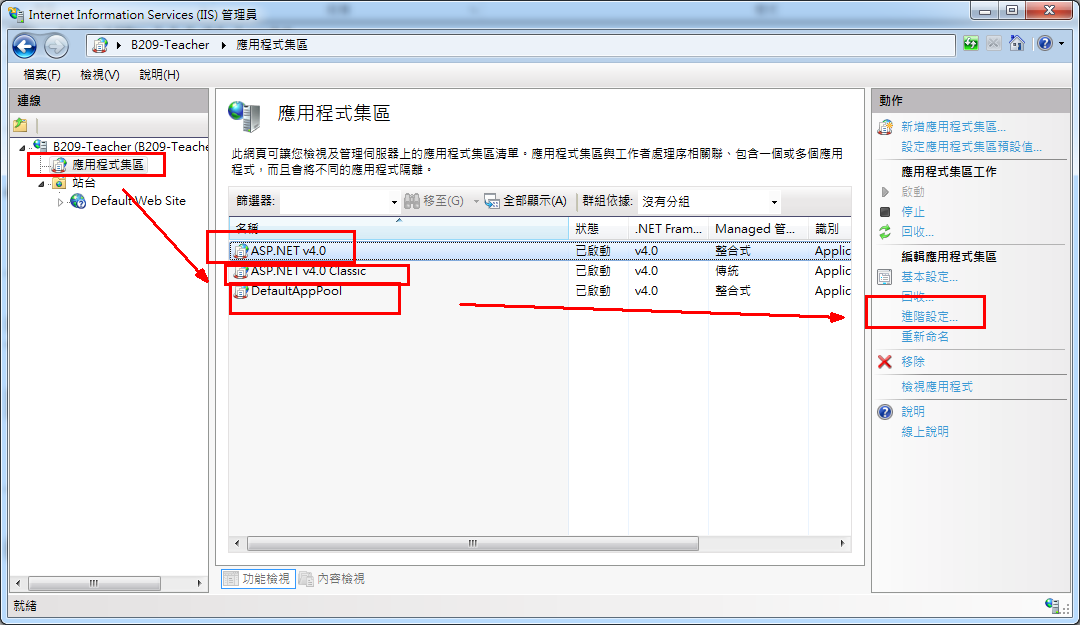 三者都要進階設定，改成：啟用32位元應用程式: true7.測試→OK8. 測試→新增一筆留言→錯誤訊息原因: 資料庫目前只能瀏覽，無法修改方法：檔案總管→選 網站目錄→右鍵→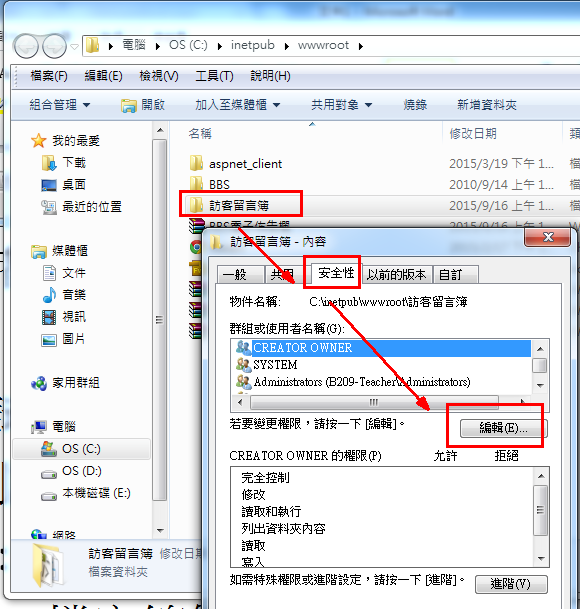 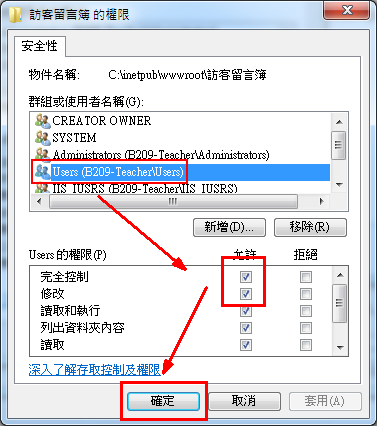 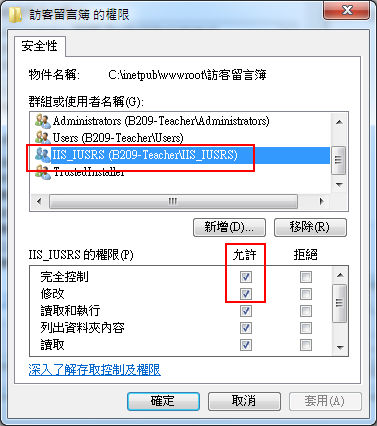 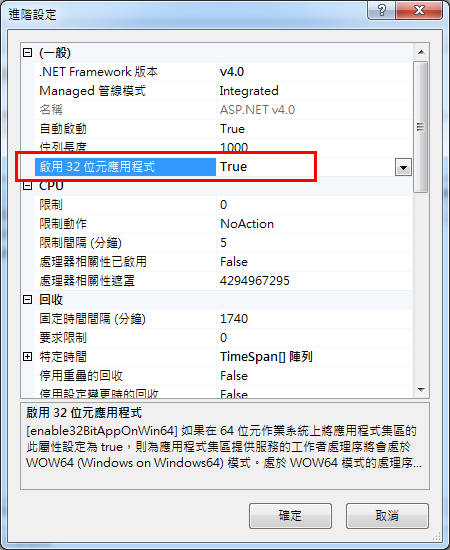 